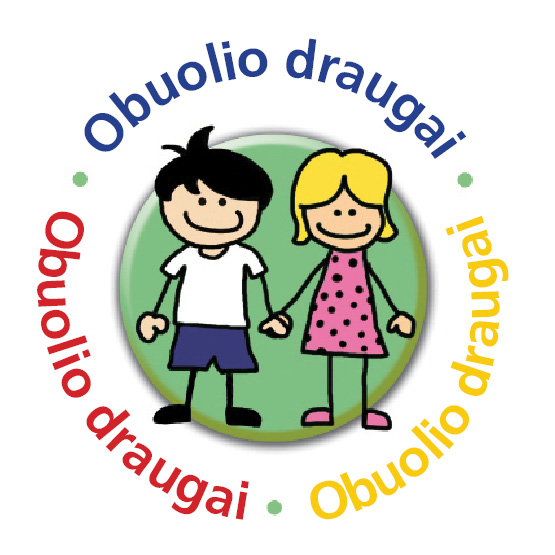 Įvadas2017 – 2018 mokslo metais buvo atliktas pedagogų nuomonės apie programą „Obuolio draugai“ ir jos poveikį vaikui tyrimas. Atsakymus atsiuntė 101 respondentas – programą „Obuolio draugai“ įgyvendinę pedagogai.Tyrimą atliko programos „Obuolio draugai“ vykdytojai Lietuvoje viešoji įstaiga „Vaiko labui.“Programos įgyvendinimas   Motyvus, kodėl rinkosi įgyvendinti programą „Obuolio draugai“, pedagogai dažniausiai įvardina tris:   1. programa ugdo vaikų gebėjimus, palaikančius ir užtikrinančius gerą vaikų emocinę savijautą – 74 proc.;   2. gausi ir gerai parengta programos medžiaga, todėl pedagogui lengva pasiruošti veikloms – 69 proc.   3. žinoma, ištirta, daug metų šalyje vykdoma programa – 26 proc. Daugiau nei pusė (57,4 proc.) pedagogų teigia įgyvendinantys programą vadovo nurodymu; tik 38,6 proc. pedagogų programą pradėjo įgyvendinti savo inciatyva (suderinę su vadovu).79,2 proc. pedagogų teigė, kad jų ugdymo įstaigoje yra įgyvendinamos ir kitos, nei programa „Obuolio draugai“. Kitos dažniausiai minimos programos:Zipio draugai – 32 kartus;Įveikiame kartu – 23 kartus;Antras žingsnis – 15 kartų;Olweus – 7 kartus (+ OPKUS 3 kartus);Alkoholio, tabako ir kitų psichiką veikiančių medžiagų vartojimo prevencijos programa – 3 kartus;Lions Quest, Tiltai, Laikas kartu, Saugi mokyklėlė, ... – po 1 kartą;Apklausa taip pat atskleidė, kad pedagogai kartais neskiria, kas yra vienkartinė akcija, o kas - tęstinės programos. Pvz. veiksmo savaitė „Be patyčių“ įvardinama kaip programa.Programos poveikis   62 proc. pedagogų mano, kad programa buvo labai naudinga daugeliui grupės vaikų, o 63,4 proc. teigia kad programa buvo itin naudinga vaikams, turintiems emocinių ir elgesio problemų. Pedagogai teigia, kad vaikai laukia valandėlių ir jiems patinka jose dalyvauti (94 pedagogai iš 101); vaikai pasakoja vaikams apie valandėles (71 pedagogas iš 101). 84 proc. pedagogų pastebėjo, kad vaikai itin vertina galimybę atvirai kalbėtis apie savo problemas.Respondentai rašė, pastebėję vaikų elgsenoje jiems priimtinus pokyčius:„Vaikai išlaisvėjo - drąsiai kalba. Paprasčiau laikytis bendrų susitarimų ir taisyklių. Kiekvienas turi pasirinkimo galimybę (kalbėjimo, veiklos), vaikai tapo draugiškesni“„Mokėsi spręsti iškilusias problemas, ieškoti bendrų sprendimų, sutarimų. Problemoje rasti ir gerų dalykų“„Vaikai tapo atviresni, išmoko susitvarkyti su jauduliu, sunkiais išgyvenimais. Pasakyti ne“„Mokiniai išmoko/išdrįso kalbėti apie savo problemas garsiai, tartis su draugais, išsipasakoti savo skaudulius ir pasiguosti nesėkmėmis“„Vaikai rado būdų, kaip nusiraminti streso situacijose ir jais dalinasi su kitais, bei naudojasi patys. Tema apie mirtį leido lengviau klasei suprasti mergaitę, kuri netrukus (po temos išėjimo) neteko tėčio“„Padėjo vaikams susigaudyti savo jausmuose, mokė identifikuoti ir suprasti kitų žmonių jausmus, pagerėjo santykiai tarp vaikų, atsirado didesnė tolerancija“„Mokiniai išmoko spręsti konfliktines situacijas, argumentuotai paaiškinti draugui, kad jis neteisus, kai kilo ginčas žaidžiant. Klasėje tarp mokinių daugiau atjautos, kai kas nors nepavyksta“„Vaikai išmoko laikytis taisyklių, atvirai kalbėti, padėti kitam. „Obuolio draugų“ taisykles pritvirtinome prie lentos, matomoje vietoje. Mokiniai ir pamokų metu atkreipdavo dėmesį į taisykles. Pavyzdžiui, kad kalbame po vieną“„Vaikai pradėjo kalbėtis su tėvais apie savo problemas“.Pedagogai pastebėjo, jų nuomone, programos „Obuolio draugai“ įtakotus pokyčius vaikų, turinčių emocinių ir/ar elgesio sutrikimų, elgsenoje:„Mokinys prisimena valandėles ir pats stengiasi nusiraminti. Tai jam vis dažniau pavyksta“„Du iš jų jau dalyvauja valandėlėse. Jau netrukdo kitiems draugams“„Elgesio sutrikimus turintis mokinys, kai jam nesiseka, geba pasakyti, ko jis norėtų. Mažiau isteriškumo. Pats sugeba sugalvoti sprendimus, ką daryti, kai kas nors nepavyksta“„Nedrąsūs mokiniai vis labiau atsiveria, išsikalba. Labiau kontroliuoja savo elgesį, siekdami neužgauti kito“ „Vaikas puikiai įsiminė pagrindines taisykles, stengėsi jų laikytis, skatindavo tai daryti ir kitus vaikus“„Išmoko pasiūlyti išeitis. Gebėjo paguosti. Drąsiai pranešdavo apie taisyklių pažeidimus“„Mokiniai, įsitraukę į šią programą, jos dėka pamažu ėmė valdyti agresijos protrūkius – tapo jautresni kitų bėdoms, labiau bendraujantys, nuoširdesni“.Pedagogai teigia, kad dalyvaudamas programoje vaikas tapo –Pedagogams buvo pateiktas atviras klausimas „Kaip tėvai vertino programą? Ar pastebėjo pokyčius vaikų elgsenoje, kuriuos siejo su dalyvavimu programoje?“ Į šį klausimą atsakė 69 respondentai. 85,5 proc. atsakiusiųjų teigė, kad tėvai programą vertino teigiamai. Likę pateikė tokius ir panašius komentarus: „Tėvai buvo pasyvūs”, „Maždaug pusė tėvų nerodė susidomėjimo“, „Tėvai mažai reflektavo apie programos poveikį ar jo metu įgytas patirtis“ , ...Respondentai citavo ar komentavo tėvų pasisakymus:„Tėvai domėjosi, klausinėjo vaikus, ką veikė užsiėmimų metu. Sakė kad vaikai laukia šių užsiėmimų. Keletas tėvų pastebėjo vaiko didesnį norą būti draugišku, padėti namuose, pasikalbėti, pasipasakoti namiškiams“„Tėvai labai gerai įvertino programą, nes pastebėjo pokyčius savo vaikuose“„Tėvai džiaugiasi, kad jų vaikai įvardina kylančias problemas ir pritaiko sprendimo būdus, net pasiūlo tėvams sprendimo būdų konkrečiose situacijose“„Tėvai atsiliepė teigiamai, vaikai namuose dalinasi įspūdžiais po valandėlių, pasakoja, ką veikė, apie ką kalbėjo, ką sužinojo naujo. Vaikai laukia valandėlių“„Tėvai džiaugiasi vaikų teigiamai pakitusiu elgesiu, bendravimu.“„Tėvai pastebėjo, jog vaikai tapo atviresni, drąsiau išsako nuomonę, iškilus konfliktui ieško sprendimo būdų“.Programa ir pedagogas   Į klausimą „Ar dalyvavimas programoje „Obuolio draugai” turėjo įtaką jūsų paties bendravimui su vaikais/ ugdytiniais?“ tik 3 proc. pedagogų atsakė neigiamai.Pedagogų nuomonė apie programos tiesioginę naudą jų profesinėms žinioms ir gebėjimams:Pedagogai vertino mokymus, skirtus paruošti pirmą kartą programoje dalyvaujantį pedagogo vykdyti programą „Obuolio draugai“ ugdytinių grupėje / klasėje: 80,2 proc. respondentų  mano, kad seminarų / mokymų trukmė yra optimali; 95,1 proc. pedagogų teigia, kad įgytų teorinių ir praktinių žinių pakako įgyvendinti programą klasėje. 93,1 proc. pedagogų nuomone, lektoriai suteikė pakankamai individualių konsultacijų apie praktinius ir teorinius programos įgyvendinimo aspektus.Vertindami programos metodinę medžiagą, skirtą pedagogams, 99 respondentai iš 101 teigė, kad medžiaga yra optimali ir pakankama. Su teiginiu, kad programos metodinės medžiagos pakanka vesti valandėles vaikams be didelių papildomų pasiruošimų, iš dalies nesutiko 7,9 proc. pedagogų. Panašiai pedagogai vertino ir dalomąją medžiagą vaikams, bei metodinę ir informacinę medžiagą tėvams.Programa „Obuolio draugai“ ir specialiųjų ugdymosi poreikių turintys vaikaiŠią klausimyno dalį pildė tik tie pedagogai, kurių grupėje / klasėje ugdomi SUP turintys vaikai. Ją užpildė 94 respondentai iš 101, tai sudaro 93,7 proc. visų respondentų. Pedagogai dažniausiai įvardijo, kad yra 1 toks ugdytinis (43,7 proc.); 36,1 proc. pažymėjo, kad jų yra 2 arba 3 vaikai; 9,6 proc. nurodė, kad yra 4 – 5 vaikai ir 4,3 proc. – kad yra 10 vaikų. 13,2 proc. pedagogų nurodė, kad įgyvendina programą, dirbdami specialiojoje ugdymo įstaigoje arba specialiojo ugdymo grupėje / klasėje.9,6 proc. atsakiusiųjų pedagogų neįtraukė SUP turinčius vaikus į programos valandėles, o 6,4 proc. įtraukė selektyviai tik į kai kurias veiklas.Beveik pusė (47,9 proc.) pedagogų vedė valandėles, įtraukdami SUP turinčius vaikus ir nedarydami jokių pakeitimų programos originalioje metodinėje medžiagoje, 43,6 proc. adaptavo užduotis ir veiklas pagal individualius vaikų poreikius ir 8,5 proc. pedagogų patys paruošė konkrečiam SUP turinčiam vaikui tinkančias užduotis.35,1 proc. pedagogų mano, kad originalios metodikos keisti nereikia, galima ją naudoti įtraukiant į  programą SUP turinčius vaikus.Pedagogų mintys apie programos taikymą, dirbant su SUP turinčiais vaikais:„SUP turintiems vaikams programa gan sudėtinga, kiekvieną valandėlę pritaikiau jų gebėjimams“„SUP vaikams sunku pasakoti, vaidinti situacijas, todėl reikėtų daugiau filmuotos medžiagos“„Kiekvienas SUP turintis vaikas turi savo individualius poreikius, todėl tik klasės mokytojas gali tinkamai koreguoti originalią programos medžiagą“„Jie patys noriai įsitraukia“.IšvadosTyrimas atskleidė, kad bendrojo lavinimo ugdymo įstaigose, palyginus su ikimokyklinio ugdymo įstaigomis, yra didesnė smurto ir patyčių prevencijos / emocinių gebėjimų ugdymo programų įvairovė. Be tirtosios programos „Obuolio draugai“, gana plačiai paplitusios yra programos „Įveikiame kartu“, „Antras žingsnis“, OLWEUS. Tačiau, siekiant, kad kiekvienam vaikui, atsižvelgiant į jo amžių, būtų sudaroma galimybė dalyvauti kuo įvairesnėse socialinius ir emocinių sunkumų įveikimo gebėjimus ugdančiose programose, reikia plačiau skleisti ir dalintis gerąja smurto ir patyčių prevencijos / emocinių gebėjimų ugdymo programų įgyvendinimo šalyje ir užsienyje praktika. Šis programos tyrimas patvirtino kitais vertinimais įrodytą teigiamą programos poveikį vaiko emocinių sunkumų įveikimo gebėjimų plėtotei, kurį pastebėjo ir ją įgyvendinę pedagogai. Pedagogai teigė, kad programa „Zipio draugai“ skatino vaikus reflektuoti savo elgesį, ugdė vaikų empatiją, pagerino klasės mikroklimatą ir paties pedagogo santykius su vaikais, padėjo vaikams geriau jaustis mokykloje. Programoje dalyvavusių vaikų tėvai įvardijo jiems priimtinus vaiko pokyčius vaiko elgsenoje ir savijautoje, kuriuos jie siejo su programa. Pedagogu ir tėvų nuomone, vaikai tapo draugiškesni, drąsesni, atviresni, labiau savarankiški  ir empatiškesni.Tyrimas patvirtino, kad programa daro teigiamą įtaka pedagogo profesiniams gebėjimams ir žinioms. Pedagogai teigiamai vertino pačią programą, programos mokymus ir metodinę, dalomąją bei informacinę medžiagą jos dalyviams – patiems pedagogams, vaikams ir tėvams. Programos tyrimas parodė, kad didžiąja dalimi programa atliepė pedagogų lūkesčius. Nors pedagogai dar prieš įsitraukdami į programą, gerai žino pačią programą, jos poveikį vaikui ir kitus teigiamus jos aspektus, vis dėlto didžioji programos pedagogų dalis į ją įsitraukia paraginti vadovo. Gal būt verta ieškoti galimybių, kaip ugdymo įstaigos visa bendruomenė – ir pedagogai, ir tėvai – galėtų labiau įtakoti vadovo pasirinkimus apie veiklas, vykdomas ugdymo įstaigoje.Tyrimas parodė, kad beveik kiekvienoje programą „Obuolio draugai“ įgyvendinančių pedagogų klasėje yra SUP turinčių vaikų (94 klasėse / grupėse iš 101). Pedagogai dažniausiai įtraukia šiuos vaikus į programą. Daugiau negu pusė pedagogų adaptavo originalią metodinę medžiagą, pritaikydami ją SUP turinčiam vaikui, tačiau manančiųjų, kad reikia keisti originalią metodiką ar kurti naują, yra ženkliai mažiau. 35 proc. pedagogų teigia, kad galima naudoti originalią metodiką, įtraukiant į  programą SUP turinčius vaikus.Atsižvelgiant į tai, kiek daug SUP turinčių vaikų yra programoje „Obuolio draugai“ įgyvendinančių pedagogų grupėse / klasėse ir į situaciją, kad šie vaikai neįtraukiami į programą arba įtraukiami tik iš dalies (16 proc.), kuri jiems itin reikalinga ir naudinga, reikia toliau plėtoti programą „Obuolio draugai“ ir padaryti ją prieinamą visiems vaikams. Tuo tikslu reikia sukurti ir išleisti (atspausdinti) programos „Obuolio draugai“ originalios metodikos PRIEDĄ, skirtą pedagogams dirbantiems su SUP turinčiais vaikais ir apmokyti naudotis šiuo PRIEDU visus programos „Obuolio draugai“ pedagogus.Tyrimo apibendrinimą parengė  Aurelija OkunauskienėVšĮ „Vaiko labui“ vadovė tel. 8 (5) 21 21 407 arba  mob. +370 (699) 20 223el. paštas aurelija.ok@vaikolabui.ltŠv. Ignoto g. 5, 01144 VilniusSutinkuIš dalies sutinkuVisiškai nesutinkuPrograma padėjo vaikams geriau suprasti savo ir kitų jausmus84160Sudėtingose situacijose vaikai išmoko ieškoti tinkamų išeičių patys 81200Vaikai sužinojo, ką galima daryti, jei kas nors prie tavęs priekabiauja89101Vaikai tapo tolerantiškesni / pakantesni vieni kitiems63351Kilus konfliktams, vaikai randa įvairesnių jų sprendimo būdų62371Vaikai dažniau atsiprašo, netinkamai pasielgę76221Vaikai tapo atviresni78230Vaikai drąsiau išsako savo nuomonę8991„Prakalbo“ uždari vaikai59411Programos poveikis vaikams akivaizdus66321Visiškai nepastebėta jokio programos poveikio vaikams -7782SutinkuIš dalie sutinkuVisiškai nesutinkuPrograma padėjo geriau pažinti vaikus, suprasti jų jausmus ir problemas83160Pasijutau įgijęs daugiau žinių apie vaikų emocinę pasaulį75231Įgijau didesnį vaikų pasitikėjimą72261Išmokau atvirai kalbėtis su vaikais įvairiomis jautriomis temomis73242Išmokau išklausyti vaiką, neprimesdama savo nuomonės73224Išmokau efektyviau valdyti kasdienes problemas klasėje/grupėje69273Išmokau geriau palaikyti tuo pat metu drausmę ir draugišką bendravimo atmosferą67293Išmokau įvairesnių būdų skatinti tinkamą vaikų elgesį78182Pradėjau kitaip reaguoti į vaikų konfliktus69264Pasikeitė požiūris į judrius, nepaklusnius ir pan. vaikus59364Išsisprendė kai kurios su vaikų elgesiu ir drausme susijusios problemos53395Padėjo glaudžiau bendrauti su vaikų tėvais454310